ADVERTISEMENTWALK IN INTERVIEW FOR JUNIOR RESEARCH FELLOWSHIP (JRF) AT DEFENCE INSTITUTE OF BIO- ENERGY RESEARCH DIBER, (DRDO)HALDWANI:05.12.2023 & 06.12.2023Applications are invited from candidates possessing below mentioned qualification for walk in interview.*	DIBER, Haldwani reserves the right to amend/ modify this advertisement. Number of vacancies may change as per organisational requirement.Common Guidelines:Mode of selection:Walk-in-interview at DIBER (DRDO) Haldwani on 05.12.2023 (Tuesday) for post code 1 and on 06.12.2023(Wednesday) for post code 2 & 3.Junior Research Fellow (JRF) will be paid Rs. 37000/-per monthwith HRA as stipend. The award of JRF will be as per DRDO & National Agency’s Research Fellowship rules. The offer of fellowship does not confer on fellows any right for absorption in DRDO.Agenot exceeding 28 yearsfor JRFason the date of interview. Age relaxation is allowed upto 5 years for SC/ST and 3 years for OBC candidates.Candidates possessing degree/ provisional degree certificate are only eligible to apply.Application form with supporting documents in PDF format to be submitted online on email IDdirector.diber@gov.inand harsahay.diber@gov.inby 01.12.2023.JRF will be allowed toregister for Ph.D. with any recognised University/ Institution during the tenure of fellowship.Candidates are to produce original certificates / testimonialsat the time of interview.Candidate are required to produce copy of published research papers & thesis also at time of interview. Candidates presently employed in Government Department/ PSU’s/ Autonomous Bodies are required to produce NOC from their employer at the time of interview.Decision of Center Head DIBER (DRDO) Haldwani will be final in case of any discrepancy.No TA/DA will be paid for attending interview or for joining.Reporting Time is 0900 hrs on 05 Dec 2023for post code 1 and on 06 Dec 2023 for post code 2 & 3at DIBER (DRDO) Haldwani.Sd/-										Dr Rita Singh, Scientist ‘G’						Head Human Resource, For Center HeadAPPLICATIONPost Code 		: ___________________					Subject 	: ___________________1.	Name in Full         		:2.	Father’s Name      		:3.	Email ID			:4.	Mobile Number		:5.	Date of Birth        		:6.	Age as on date    		:7.	Nationality           		:8.	Whether belong toSC/ST/OBC:9. 	Correspondence Address:					Permanent Address:	_________________________________________		__________________________________________10.	Educational Qualification (Matric onward)11.     NET / GATE :12.    CSIR/UGC/ICMR/DBT/DST Fellowship: Date of passing………… Validity……………..13.     Any other relevant information:DECLARATIONIt is certified that the above information is correct to the best of my knowledge and nothing has been concealed/distorted. If any information found incorrect at any stage then I will be liable for an action taken by the authority as per existing rules/Law.Date: Signature of the CandidateNote: - Attach self-attested copies of all degrees/ academic qualification/ Mark Sheet/ experience certificates etc.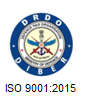 Post CodeType of FellowshipNo of FellowshipsSubject/DisciplineQualification1JRF03*Electrical Engineering/Mechanical Engineering/ Electronics & Communication Engineering/Instrumentation Engineering/Computer Science & Engineering/ IT Engineering/ Chemical EngineeringEssential:  Graduate degree in Electrical Engineering/ Mechanical Engineering/ Electronics & Communication Engineering/Instrumentation Engineering/Computer Science & Engineering/ IT Engineering/ Chemical Engineering (B.E./B.Tech.) in first division with NET/GATE or Post graduate degree in Electrical Engineering/ Mechanical Engineering/ Electronics & Communication Engineering/Instrumentation Engineering /Computer Science & Engineering/ IT Engineering/ Chemical Engineering(M.E./M.Tech.) in first division both at Graduate and Post graduate level Desirable: Preference will be given to those who have exposure in subject related field. 2JRF02*Agriculture(Horticulture/Vegetable Science)Essential: Post graduate degree (M.Sc) in Agriculture(Horticulture/Vegetable Science)in first division with NET/GATE. Desirable: Preference will be given to those who have exposure in subject related field.3JRF01*MicrobiologyEssential: Post graduate degree (M.Sc) in Microbiology in first division with NET/GATE. Desirable: Preference will be given to those who have exposure in subject related field. Sr No.Exam passedUniversity/CollegeYear of passingSubjects Marks obtained (%)